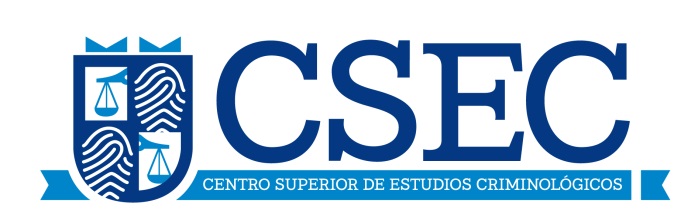 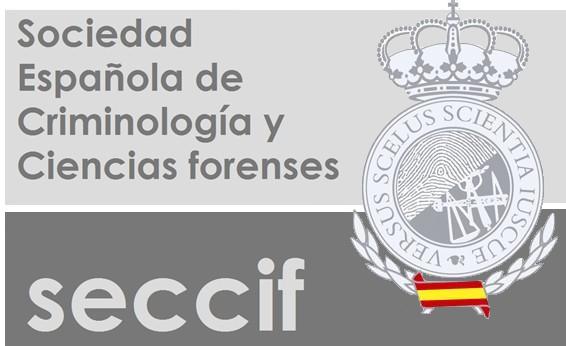 BOLETÍN DE INSCRIPCIÓN CURSO BÁSICO DE SEGURIDAD PARA CRIMINÓLOGOS(FEBRERO-MARZO 2019)Nombre y apellidos: DNI: Dirección: CP, localidad, población, país: Teléfono/s: Correo electrónico: Recuerde enviar este boletín a la sede de SECCIF: Plaza del Viejo coso, número 7 - local 5, 47003 Valladolid o a la dirección de correo electrónico info@csec-formacion.es, junto con el resguardo de haber realizado el ingreso del importe de matrícula en el número de cuenta ES90 1465 0310 3919 0024 4611, de ING. 